PERNYATAAN KEASLIAN TULISAN Saya yang  bertanda tangan dibawah ini :Nama			      :     Indah Wulan Suci NIM				      :     P17210173030Jurusan/Program Studi	: Keperawatan/Prodi DIII Keperawatan Malang Politeknik Kesehatan Kemenkes MalangMenyatakan dengan sesungguhnya bahwa Karya Tulis Ilmiah yang berjudul “Sikap dan Pengetahuan Siswa Remaja Terhadap Seks Bebas di Sekolah Menengah Pertama” ini benar-benar tulisan saya dan bukan merupakan plagiasi baik sebagian maupun keseluruhan. Apabila kemudian hari terbukti atau dapat dibuktikan bahwa tugas akhir ini hasil plagiasi baik sebagianmaupun keseluruhannya , maka saya bersedia menerima sanksi atas perbuatan tersebut sesuai dengan ketentuan yang berlaku. Malang, 6  Juli 2020Yang membuat pernyataan,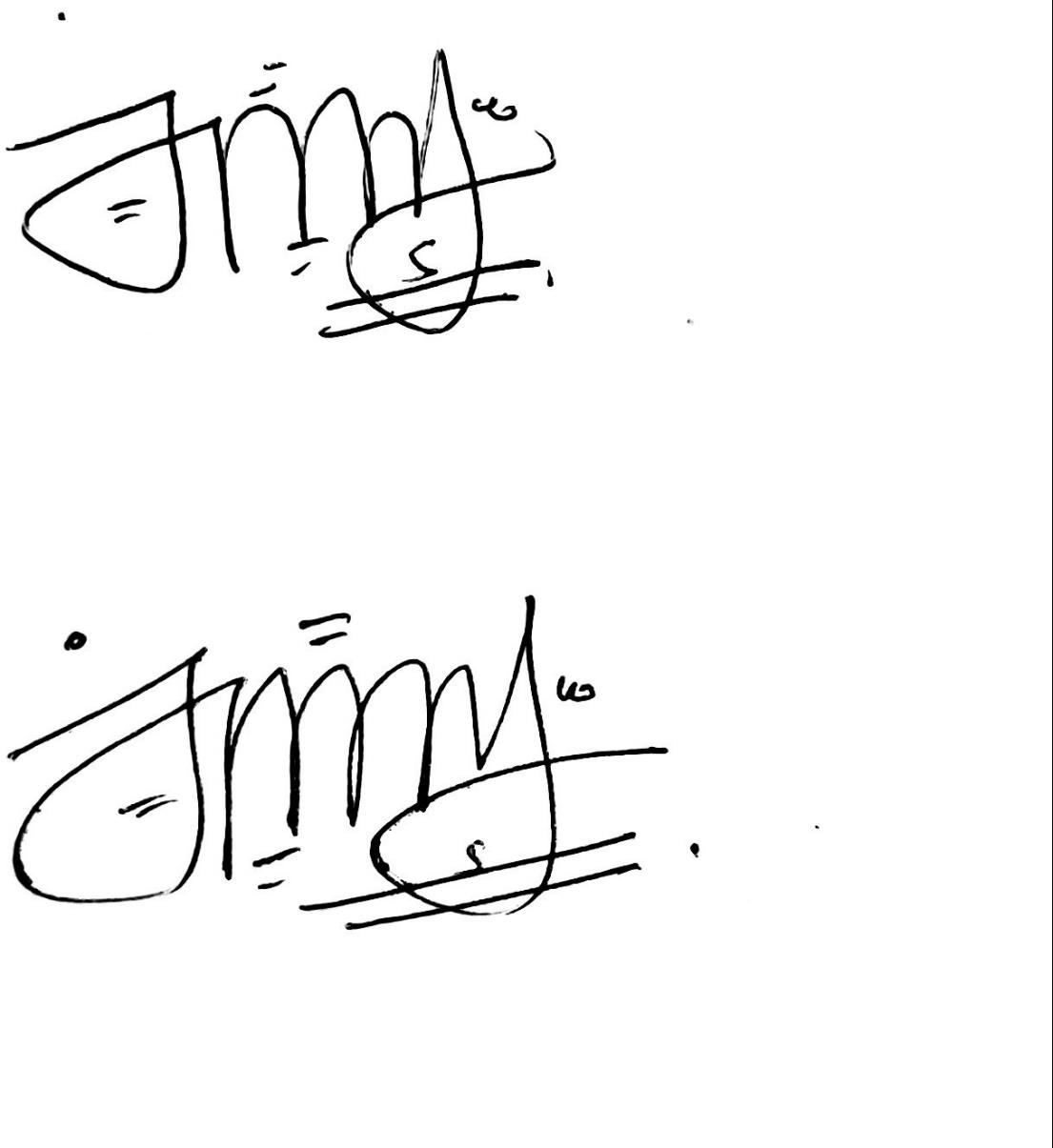 Indah Wulan SuciNIM. P17210173030MengetahuiYang membuat pernyataan,Indah Wulan SuciNIM. P17210173030MengetahuiPenguji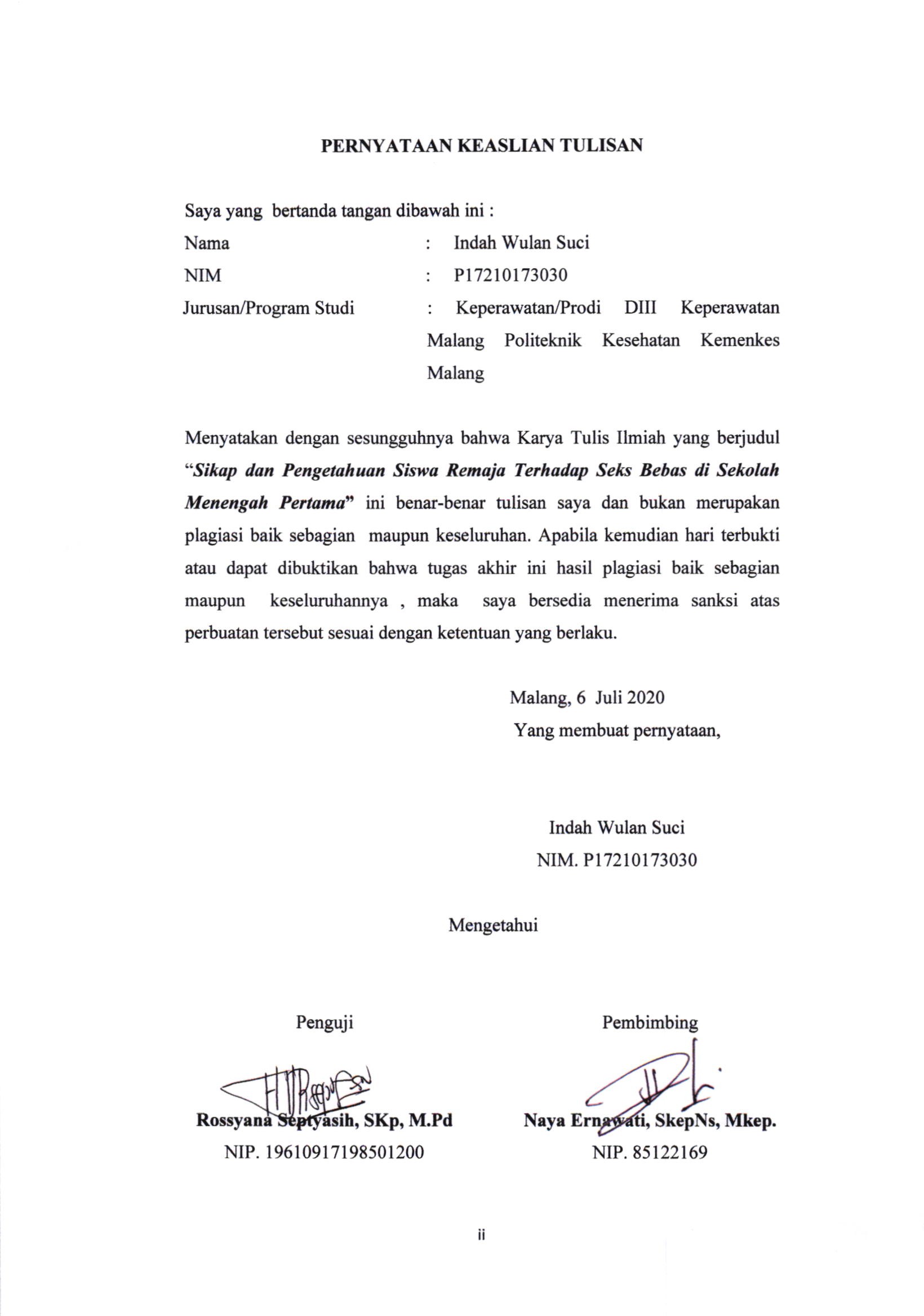 PengujiPembimbing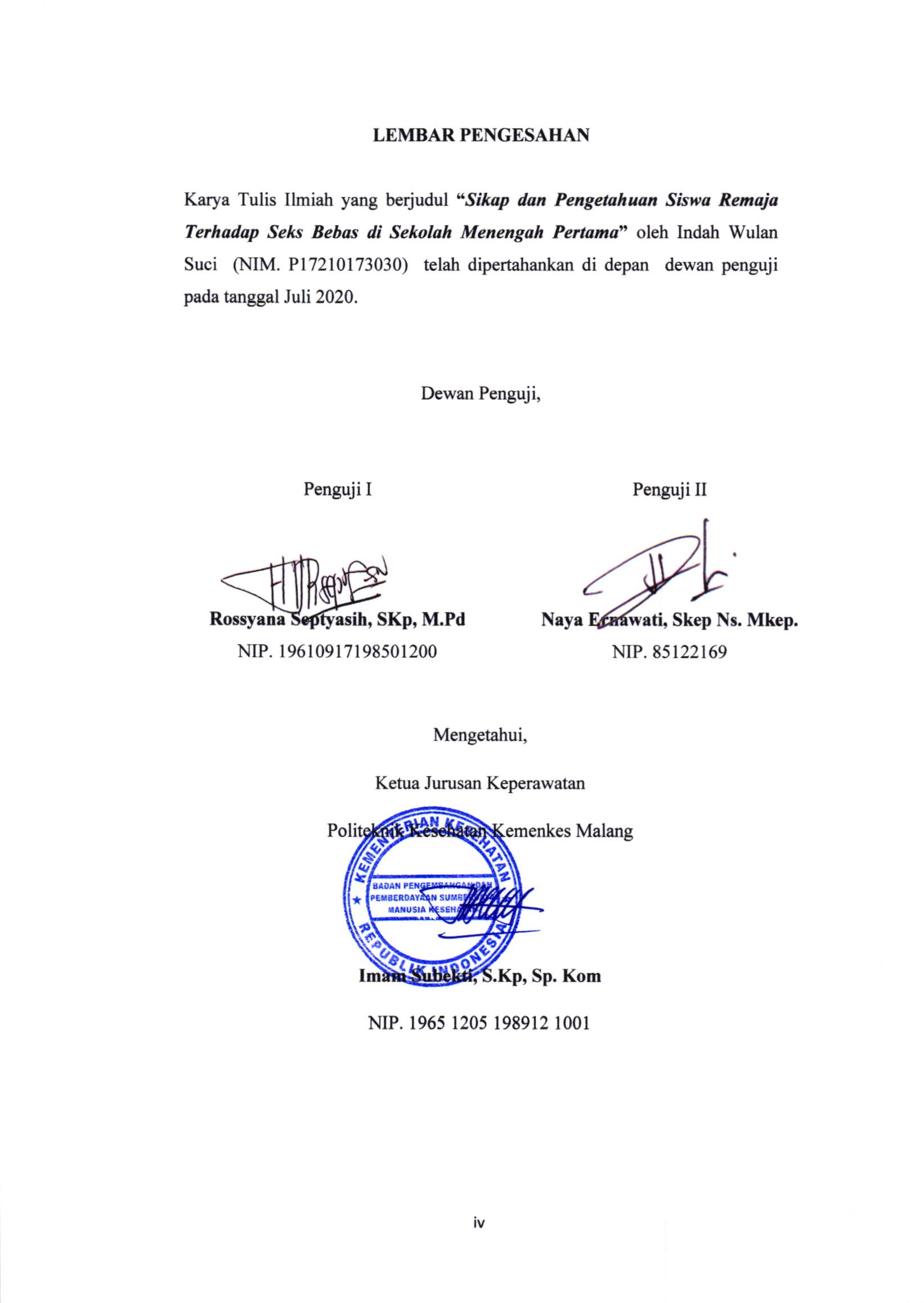 